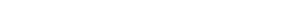 Prozess - SteckbriefProzess - SteckbriefProzess - SteckbriefProzess - SteckbriefProzess - SteckbriefProzess - SteckbriefProzess - SteckbriefProzess - SteckbriefProzess - SteckbriefProzess - SteckbriefProzess - SteckbriefProzess - SteckbriefALLGEMEINESALLGEMEINESALLGEMEINESALLGEMEINESALLGEMEINESALLGEMEINESALLGEMEINESALLGEMEINESProzessnameLieferantenbestellungLieferantenbestellungLieferantenbestellungProzesseigentümerEinkaufProzessanalystMitarbeiter-EinkaufProzessversion1.0DatumINHALTINHALTINHALTINHALTINHALTINHALTINHALTINHALTKurzbeschreibungDer Geschäftsprozess der Lieferantenbestellung beschäftigt mit allen Schritten die benötigt werden um eine Lieferantenbestellung durchzuführen Der Geschäftsprozess der Lieferantenbestellung beschäftigt mit allen Schritten die benötigt werden um eine Lieferantenbestellung durchzuführen Der Geschäftsprozess der Lieferantenbestellung beschäftigt mit allen Schritten die benötigt werden um eine Lieferantenbestellung durchzuführen ProzesszielDurchführung der LieferantenbestellungDurchführung der LieferantenbestellungDurchführung der LieferantenbestellungROLLENROLLENROLLENROLLENROLLENROLLENROLLENROLLENVerantw. ProzessmanagerTeamleiter EinkaufTeamleiter EinkaufTeamleiter EinkaufProzessanwenderMitarbeiter-EinkaufMitarbeiter-EinkaufMitarbeiter-EinkaufProzessanwenderMitarbeiter-EinkaufMitarbeiter-EinkaufMitarbeiter-EinkaufZUSÄTZLICHE INFORMATIONENZUSÄTZLICHE INFORMATIONENZUSÄTZLICHE INFORMATIONENZUSÄTZLICHE INFORMATIONENZUSÄTZLICHE INFORMATIONENZUSÄTZLICHE INFORMATIONENZUSÄTZLICHE INFORMATIONENZUSÄTZLICHE INFORMATIONENProzessinputLieferantenanfrageLieferantenanfrageLieferantenanfrageProzessinputLieferantenanfrageLieferantenanfrageLieferantenanfrageProzessoutputAre ist eingegangenAre ist eingegangenAre ist eingegangenProzessoutputAre ist eingegangenAre ist eingegangenAre ist eingegangenProzessauslösendesEreignis (Start)Lieferantenanfrage liegt vorLieferantenanfrage liegt vorLieferantenanfrage liegt vorProzessauslösendesEreignis (Start)Lieferantenanfrage liegt vorLieferantenanfrage liegt vorLieferantenanfrage liegt vorGrob enthaltene ProzessteileBestellung eingeben, Bestellung an Lieferanten schicken, Bestellung stornieren, Liefertermin fortschreibenBestellung eingeben, Bestellung an Lieferanten schicken, Bestellung stornieren, Liefertermin fortschreibenBestellung eingeben, Bestellung an Lieferanten schicken, Bestellung stornieren, Liefertermin fortschreibenProzesskennzahlen,MessgrößenAnzahl Bestellungen, Durchlaufzeit pro Bestellung, Anzahl Bestellbestätigungen, Anzahl Stornierungen, Einhaltung von LieferterminenAnzahl Bestellungen, Durchlaufzeit pro Bestellung, Anzahl Bestellbestätigungen, Anzahl Stornierungen, Einhaltung von LieferterminenAnzahl Bestellungen, Durchlaufzeit pro Bestellung, Anzahl Bestellbestätigungen, Anzahl Stornierungen, Einhaltung von LieferterminenProzesskennzahlen,MessgrößenAnzahl Bestellungen, Durchlaufzeit pro Bestellung, Anzahl Bestellbestätigungen, Anzahl Stornierungen, Einhaltung von LieferterminenAnzahl Bestellungen, Durchlaufzeit pro Bestellung, Anzahl Bestellbestätigungen, Anzahl Stornierungen, Einhaltung von LieferterminenAnzahl Bestellungen, Durchlaufzeit pro Bestellung, Anzahl Bestellbestätigungen, Anzahl Stornierungen, Einhaltung von LieferterminenProzesskennzahlen,MessgrößenAnzahl Bestellungen, Durchlaufzeit pro Bestellung, Anzahl Bestellbestätigungen, Anzahl Stornierungen, Einhaltung von LieferterminenAnzahl Bestellungen, Durchlaufzeit pro Bestellung, Anzahl Bestellbestätigungen, Anzahl Stornierungen, Einhaltung von LieferterminenAnzahl Bestellungen, Durchlaufzeit pro Bestellung, Anzahl Bestellbestätigungen, Anzahl Stornierungen, Einhaltung von LieferterminenProzesskennzahlen,MessgrößenAnzahl Bestellungen, Durchlaufzeit pro Bestellung, Anzahl Bestellbestätigungen, Anzahl Stornierungen, Einhaltung von LieferterminenAnzahl Bestellungen, Durchlaufzeit pro Bestellung, Anzahl Bestellbestätigungen, Anzahl Stornierungen, Einhaltung von LieferterminenAnzahl Bestellungen, Durchlaufzeit pro Bestellung, Anzahl Bestellbestätigungen, Anzahl Stornierungen, Einhaltung von LieferterminenStärkenEffektive LieferantenbestellungEffektive LieferantenbestellungEffektive LieferantenbestellungVerbesserungspotentialeOptimierte DurchgangszeitenOptimierte DurchgangszeitenOptimierte DurchgangszeitenAnforderungenEffiziente Durchlaufzeiten bei der LieferantenbestellungEffiziente Durchlaufzeiten bei der LieferantenbestellungEffiziente Durchlaufzeiten bei der LieferantenbestellungBeteiligte Organisationseinheiten / StellenOperativer Einkauf, LieferantOperativer Einkauf, LieferantOperativer Einkauf, LieferantBeteiligte Organisationseinheiten / StellenOperativer Einkauf, LieferantOperativer Einkauf, LieferantOperativer Einkauf, LieferantBeteiligte Organisationseinheiten / StellenOperativer Einkauf, LieferantOperativer Einkauf, LieferantOperativer Einkauf, LieferantBeteiligte Organisationseinheiten / StellenOperativer Einkauf, LieferantOperativer Einkauf, LieferantOperativer Einkauf, LieferantProzessartFührungsprozessKernprozess UnterstützungsprozessFührungsprozessKernprozess UnterstützungsprozessProzessartFührungsprozessKernprozess UnterstützungsprozessFührungsprozessKernprozess UnterstützungsprozessProzessartFührungsprozessKernprozess UnterstützungsprozessFührungsprozessKernprozess Unterstützungsprozess